ver.20180725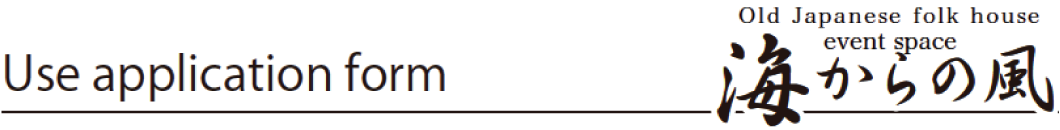 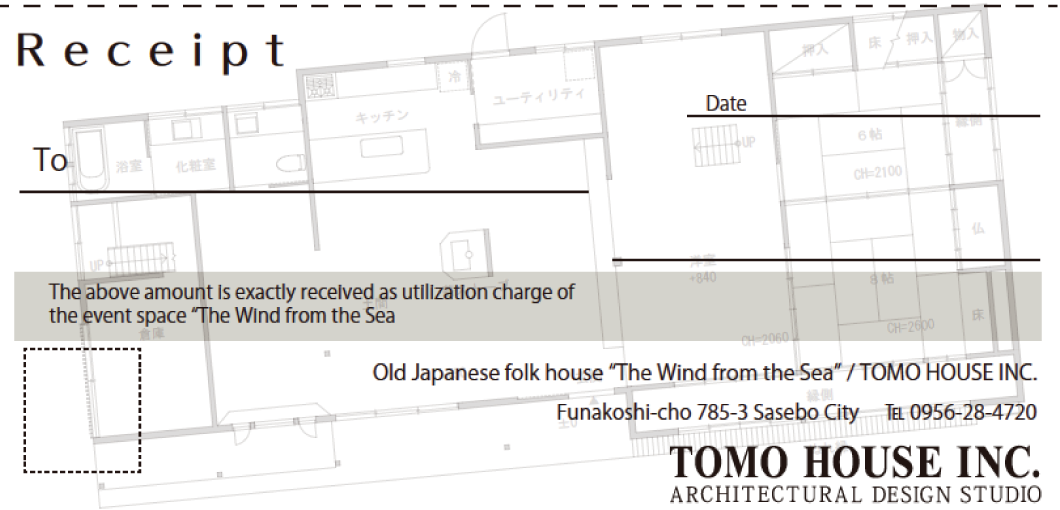 The date of application：Your name：Company/Shop name：Address：Contact telephone number：Phone number can be contacted on the event day：E-mail address：　　　　　　　　　　　　　　　　＠Preferred date：　　　　　　　　　　　　　　　　〜Purpose of use：(tax-included)(tax-included)□ Exhibitions¥10,000 ×　　　days　＝　　　　　yen□ Gatherings                                                  　　       people  ＝　　   　 yen□ Café or Restaurant    ※In the case of the event with eating and drinking, 3,000 yen a day is added       as the water, lighting and heating expenses.      1,500 yen half a day    　  The water, lightingand heating expenses   　　　　　　yen□ Lodging                                                                                                              people×　　days＝       yen□ Cleaning of sheets¥1,000 ×　 　  people  ＝ 　 　  yenTotal 　　　　　　　　　　yen